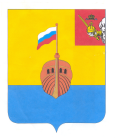 РЕВИЗИОННАЯ КОМИССИЯ ВЫТЕГОРСКОГО МУНИЦИПАЛЬНОГО РАЙОНА162900, Вологодская область, г. Вытегра, пр. Ленина, д.68тел. (81746)  2-22-03,  факс (81746) ______,       e-mail: revkom@vytegra-adm.ruЗАКЛЮЧЕНИЕна отчет об исполнении бюджета сельского поселения Оштинское на 01 июля 2020 года    17.08.2020                                                                                           г. ВытеграЗаключение Ревизионной комиссии Вытегорского муниципального района к отчету об исполнении бюджета сельского поселения Оштинское (далее – бюджет поселения) на 01 июля 2020 года подготовлено в соответствии с требованиями Бюджетного кодекса Российской Федерации, Положения о Ревизионной комиссии Вытегорского муниципального района.Анализ поступлений и фактического расходования бюджетных средств, произведён по данным отчёта об исполнении бюджета поселения за 1 полугодие 2020 года, утвержденного постановлением администрации сельского поселения Оштинское № 70 от 20.07.2020 г. Бюджет поселения на 2020 год утверждён решением Совета сельского поселения Оштинское от 13.12.2019 года № 165 «О бюджете сельского поселения Оштинское на 2020 год и плановый период 2021 и 2022 годов» по доходам в сумме 15618,5 тыс. рублей, по расходам в сумме 15618,5 тыс. рублей. Бюджет принят без дефицита.Исполнение основных характеристикЗа 1 полугодие 2020 года в решение Совета сельского поселения Оштинское от 13.12.2019 года № 165 «О бюджете сельского поселения Оштинское на 2020 год и плановый период 2021 и 2022 годов» изменения вносились 1 раз.  В результате внесенных изменений плановые показатели бюджета поселения по доходам увеличены на 1085,0 тыс. рублей и составили 16703,5 тыс. рублей, или на 6,9 %, по расходам увеличены на 1726,6 тыс. рублей, или на 11,1 % и составили 17345,1 тыс. рублей. Дефицит бюджета утвержден в объеме 641,6 тыс. рублей.За отчетный период 2020 года в доход бюджета поселения поступило 7658,8 тыс. рублей, что составило 45,9 % от годового прогнозного плана. Расходы исполнены в объеме 6315,4 тыс. рублей, или на 36,4 % от годовых значений.По итогам 1 полугодия 2020 года сформировался профицит бюджета поселения в сумме 1343,4 тыс. рублей. Доходы бюджета поселенияАнализ исполнения доходной части бюджета поселения по состоянию на 1 июля 2020 года представлен в таблице:Исполнение доходной части бюджета поселения за 1 полугодие 2020 года тыс. рублейЗа 1 полугодие 2020 года в бюджет поселения поступило налоговых и неналоговых доходов в сумме 337,5 тыс. рублей, что составило 21,5 % от плана на год. Поступления по налоговым доходам составили 302,2 тыс. рублей, или 20,4 % от годового уточнённого плана. Неналоговые доходы в бюджет поселения поступили в объеме 35,3 тыс. рублей, или 38,0 % от плана на год.  В структуре налоговых и неналоговых платежей основным доходным источником в 1 полугодии является земельный налог. Поступление данного налога составило 179,9 тыс. рублей, или 21,8 % от плана на 2020 год и 53,3 % от общего объема поступивших налоговых и неналоговых доходов. По сравнению с аналогичным периодом 2019 года земельного налога поступило больше на 20,4 тыс. рублей, или на 12,8 % (в 2019 г. – 159,5 тыс. рублей). Налог на имущество физических лиц составил 30,1 тыс. рублей, или 6,9 % от плана на год. По сравнению с аналогичным периодом 2019 года налога на имущество поступило меньше на 17,8 тыс. рублей, или на 37,2 %.Налог на доходы физических лиц поступил в объеме 88,0 тыс. рублей (41,1 % от плана на 2020 год), что меньше на 12,0 тыс. рублей, или на 12,0 % чем в 1 полугодии 2019 года.          Доходы от поступления государственной пошлины поступили в бюджет поселения в сумме 4,2 тыс. рублей (84,0 % от плана на 2020 год).          Неналоговые доходы составили:- доходы от сдачи в аренду имущества – 11,7 тыс. рублей, или 39,0 % от плана (в 2019 году – 12,5 тыс. рублей);- доходы от оказания платных услуг – 20,0 тыс. рублей, или 31,7 % от плана (в 2019 году – 34,1 тыс. рублей);- прочие доходы от компенсации затрат бюджетов сельских поселений – 3,6 тыс. рублей.           Доля налоговых и неналоговых доходов в общем объёме поступлений составила 4,4 % (в 2019 году – 5,7 %).           Безвозмездные поступления составили 7321,3 тыс. рублей, или 48,4 % от годовых плановых назначений, из них:- дотации 3877,7 тыс. рублей (46,3 % от плана);- субвенции 107,7 тыс. рублей (45,7 % от годового плана);- субсидии 968,4 тыс. рублей (59,2 % от плана), в том числе: на организацию уличного освещения – 93,4 тыс. рублей, на обустройство систем уличного освещения – 140,0 тыс. рублей, на реализацию проекта «Народный бюджет» - 735,0 тыс. рублей; - иные межбюджетные трансферты 2331,6 тыс. рублей (50,0 % от плана);- безвозмездные поступления от негосударственных организаций 100,0 тыс. рублей (100,0 % от плана);- возврат иных межбюджетных трансфертов (- 64,1) тыс. рублей.Прочие безвозмездные поступления при годовом плановом показателе 117,5 тыс. рублей в бюджет поселения в 1 полугодии 2020 года не поступали.           Доля безвозмездных поступлений в общем объеме доходов поселения составила 95,6 %.          Общий размер поступлений за 1 полугодие текущего года уменьшился по сравнению с аналогичным периодом прошлого года на 514,1 тыс. рублей, или на 6,3 %. Налоговых и неналоговых доходов поступило меньше на 127,3 тыс. рублей, безвозмездных поступлений – на 386,8 тыс. рублей. 3.  Расходы бюджета поселенияРасходы бюджета за 1 полугодие 2020 года составили 6315,4 тыс. рублей, или 36,4 % к годовым плановым назначениям. Анализ исполнения расходной части бюджета поселения по состоянию на 1 июля 2020 года представлен в таблице.Анализ исполнения расходной части бюджета поселенияпо состоянию на 1 июля 2020 года. (тыс. рублей)По разделу 01 «Общегосударственные вопросы» исполнение годового плана составило 37,7 %, или 2065,9 тыс. рублей. К аналогичному периоду прошлого года исполнение составило 109,7 %, расходы увеличились на 182,4 тыс. рублей. Доля в общих расходах бюджета составляет – 32,7 %.   В 1 полугодии 2020 года финансирование расходов из резервного фонда не производилось.  По разделу 02 «Национальная оборона» исполнение годового планового показателя составило 46,0 %, или 107,7 тыс. рублей. К аналогичному периоду прошлого года исполнение составило 93,6 % Расходы исполнены за счет субвенции на осуществление первичного воинского учета. Поступившая субвенция использована на 100,0 %.По разделу 03 «Национальная безопасность и правоохранительная деятельность» расходы исполнены в объеме 150,0 тыс. рублей (48,0 % от плана). К аналогичному периоду прошлого года исполнение составило 221,9 %.По разделу 05 «Жилищно-коммунальное хозяйство» расходы исполнены на 34,8 %, что составило 1458,7 тыс. рублей. К аналогичному периоду прошлого года исполнение составило 143,7 %, расходы увеличились на 443,5 тыс. рублей. По разделу 07 «Образование» расходы исполнены в объеме 15,0 тыс. рублей, или 100,0 % от плана на год. По разделу 08 «Культура, кинематография» исполнение расходов за 1 полугодие 2020 года составило 35,7 %, или 2266,9 тыс. рублей. К аналогичному периоду прошлого года исполнение составило 97,8 %.По разделу 10 «Социальная политика» расходы в 1 полугодии исполнены в объеме 202,3 тыс. рублей, или на 40,5 % от плана на год. Расходы исполнены по подразделу 1001 «Пенсионное обеспечение». К аналогичному периоду прошлого года исполнение составило 100,0%.По разделу 11 «Физическая культура и спорт» расходы произведены в объеме 48,9 тыс. рублей, или на 19,6 % от годового плана. К аналогичному периоду прошлого года исполнение составило 61,5 %.        Расходы на социальную сферу в 1 полугодии составили 2533,1 тыс. рублей, или 40,1 % от общего объема расходов (в 2019 году 45,9 % - 2611,0 тыс. рублей). На благоустройство поселения направлено бюджетных средств в сумме 1365,3 тыс. рублей, или 21,6 % от общего объеме расходов (в 2019 году – 571,9 %).          По сравнению с аналогичным периодом 2019 года объем расходов бюджета поселения увеличился на 623,0 тыс. рублей, или на 10,9 %. 4.  Дефицит бюджета поселения.Решением Совета сельского поселения Оштинское от 13.12.2019 г. № 165 «О бюджете сельского поселения Оштинское на 2020 год и плановый период 2021 и 2022 годов» бюджет на 2020 год утвержден бездефицитный. В результате внесенных изменений в плановые показатели бюджета поселения по доходам и расходам дефицит бюджета утвержден в объеме 641,6 тыс. рублей. Размер дефицита соответствует нормам статьи 92.1 Бюджетного кодекса Российской Федерации.        По итогам 1 полугодия 2020 года сложился профицит бюджета в объёме 1343,4 тыс. рублей.           Выводы и предложения.        Бюджет сельского поселения Оштинское за 1 полугодие 2020 года выполнен по доходам на сумму 7658,8 тыс. рублей, или на 45,9 % от годового плана, расходы исполнены на сумму 6315,4 тыс. рублей, или на 36,4 % от плана, установленного на текущий год.         Бюджет поселения исполнен с профицитом в объеме 1343,4 тыс. рублей.           По сравнению с аналогичным периодом прошлого года общий размер поступлений за 1 полугодие текущего года уменьшился на 514,1 тыс. рублей, или на 6,3 %, объем расходов увеличился на 623,0 тыс. рублей, или на 10,9 %.                   Данные отчета достоверно и полно отражают исполнение основных характеристик бюджета поселения за 1 полугодие 2020 года.        Ревизионная комиссия Вытегорского муниципального района предлагает представленный отчет об исполнении бюджета сельского поселения Оштинское за 1 полугодие 2020 года к рассмотрению с учетом подготовленного анализа. Аудитор  Ревизионной комиссии                                                            О.Е. Нестерова                                                   Наименование показателяИсполнено на01.07.20192020 год2020 год2020 годНаименование показателяИсполнено на01.07.2019Уточненныйгодовой планИсполнено на     01.07.2020% исполнения к годовому плануДоходы бюджета - итого8172,916703,57658,845,9Налоговые доходы313,31478,0302,220,4Неналоговые доходы151,593,035,338,0Налоговые и неналоговые доходы464,81571,0337,521,5Безвозмездные поступления 7708,115132,57321,348,4Субсидии1190,51636,8968,459,2Субвенции115,5235,9107,745,7Дотации3689,08378,13877,746,3Иные межбюджетные трансферты2113,14664,22331,650,0Безвозмездные поступления от негосударственных организаций0,0100,0100,0100,0Прочие безвозмездные поступления117,50,0-Возврат остатков межбюджетных трансфертов прошлых лет0,0-64,1#ДЕЛ/0!Наименование показателяИсполненона 01.07.20192020 год2020 год2020 годНаименование показателяИсполненона 01.07.2019Уточненный годовойпланИсполнено на01.07.2020Процент исполненияк годовому плануРасходы бюджета - ВСЕГО5692,417345,16315,436,401 Общегосударственные вопросы1883,55479,52065,937,70102 Функционирование высшего должностного лица субъекта Российской Федерации и муниципального образования253,9621,8255,041,00104 Функционирование Правительства РФ, высших исполнительных органов власти субъектов РФ, местных администраций1508,93959,21634,241,30106 Обеспечение деятельности финансовых, налоговых и таможенных органов и органов финансового (финансово-бюджетного) надзора115,7331,5165,750,00111   Резервные фонды 0,010,00,00,00113 Другие общегосударственные вопросы5,0557,011,02,002 Национальная оборона 115,1233,9107,746,00203 Мобилизационная и вневойсковая подготовка115,1233,9107,746,003 Национальная безопасность и правоохранительная деятельность 67,6312,5150,048,00310     Обеспечение пожарной безопасности67,6312,5150,048,004 Национальная экономика0,010,00,00,00412 Другие вопросы в области национальной экономики 0,010,00,00,005 Жилищно-коммунальное хозяйство1015,24195,61458,734,80502 Коммунальное хозяйство443,3674,793,413,80503 Благоустройство 571,93520,91365,338,807 Образование 11,515,015,0100,00707 Молодежная политика11,515,015,0100,008 Культура, кинематография2317,76358,62266,935,70801 Культура 2317,76358,62266,935,710 Социальная политика 202,3500,0202,340,51001 Пенсионное обеспечение202,3485,5202,341,71003 Социальное обеспечение населения 0,014,50,00,011 Физическая культура и спорт79,5250,048,919,611 Физическая культура 79,5250,048,919,6Результат (- дефицит, + профицит)2480,5-641,61343,42480,5